				Nombre ______________________________________________________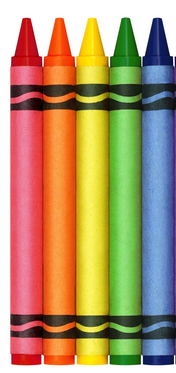    La gráfica de palabras		_______________  ________________  ________________  ______________   ______________¿Cuántos?        ______________      ______________      ______________      ______________      ______________ 12345